Подсистема мониторинга централизованных закупокРуководство пользователя для просмотра заявокМосква2017Общая информация по работе с программным обеспечением СистемыВвод информации о поставках/закупках лекарственных препаратов Поставщиками согласно заключаемых государственных контрактов будет производиться в разделе «Личный кабинет поставщика» Подсистемы мониторинга централизованных закупок системы автоматизации процессов административно-хозяйственной деятельности центрального аппарата Минздрава России на интернет ресурсе по адресу:http://ahd-centre.rosminzdrav.ruДля доступа к разделу на ресурсе  http://ahd-centre.rosminzdrav.ru необходимо выбрать пункт меню «Приложения»/«Мониторинг централизованных закупок».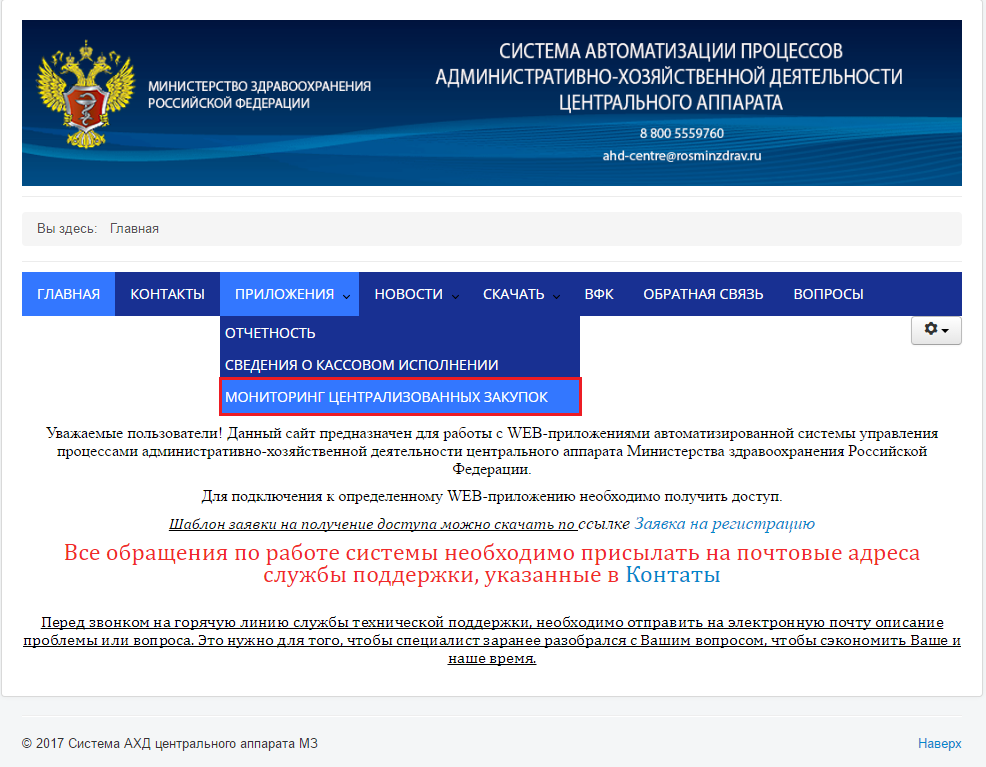 В открывшемся окне заполнить логин и пароль, ранее полученный от службы тех. поддержки; выбрать приложение «Мониторинг централизованных закупок». Остальные поля будут заполнены автоматически.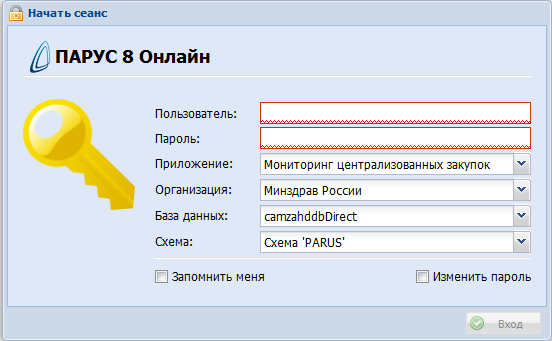 Примечание!В случае возникновения каких-либо проблем или вопрос по работе в системе, незамедлительно обращайтесь в службу технической поддержки по телефону 8 (800)-555-97-60, либо составляйте обращение по адресу электронной почты ahd-centre@rosminzrav.ruПросмотр заявок на централизованные поставкиВ системе все заявки разбиты по направлению мониторинга. Выбрать необходимую группу можно в меню «Централизованные закупки» (рис.1)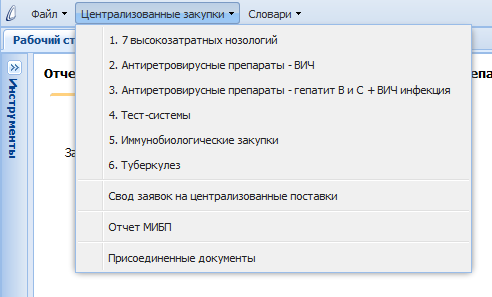 Рисунок 1.В открывшемся разделе нужно выбрать папку с интересующим годом заявок (рис.2)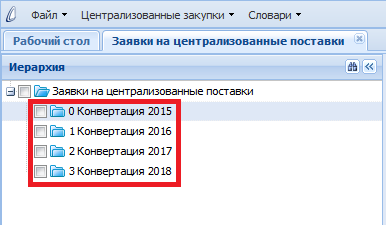 Рисунок 2.Примечание! Если необходимо увидеть заявки по нескольким годам одновременно, нужно отметить требуемые папки каталога галочками (рис.3)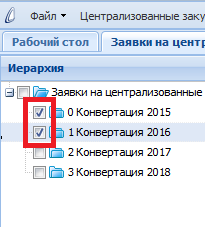 Рисунок 3.После выбора нужного каталога, справа, в основном окне, будут отображены все имеющиеся заявки по вашей организации, относящиеся к указанному каталогу (рис.4)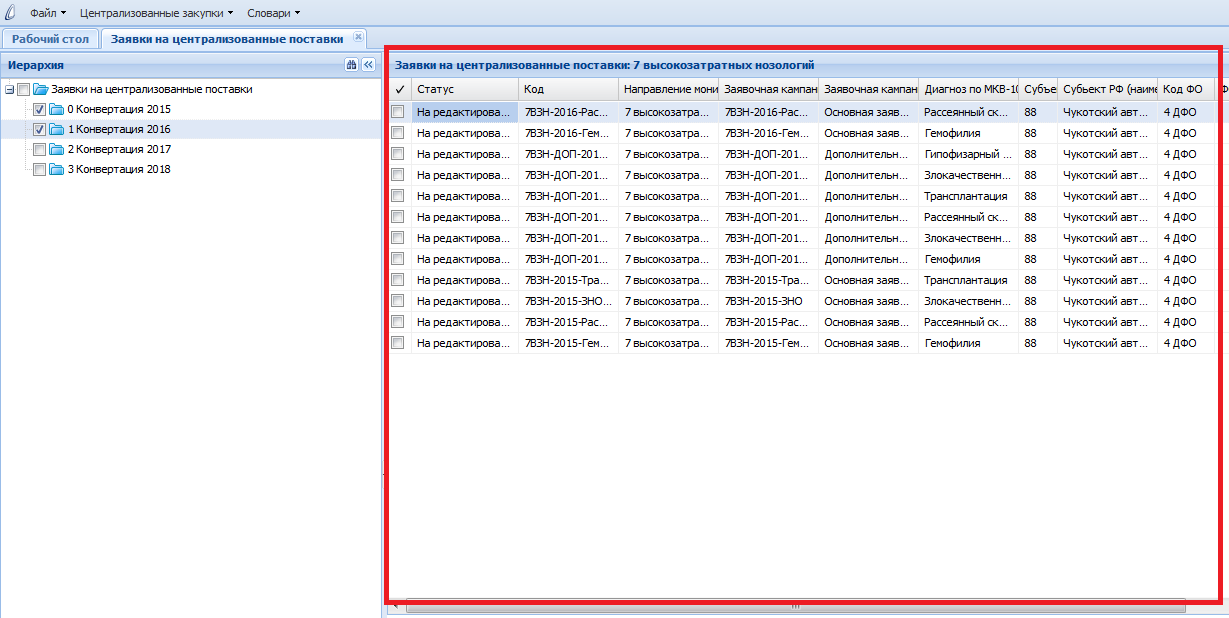 Рисунок 4.Просмотр информации в заявках и спецификации осуществляется через пункт контекстного меню «Исправить» (рис.5)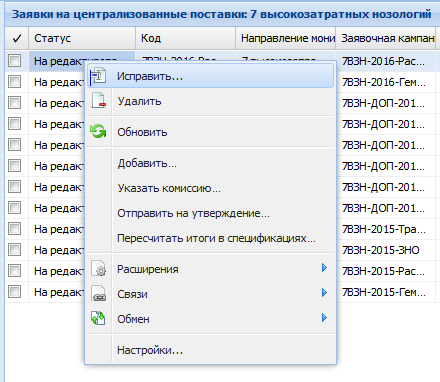 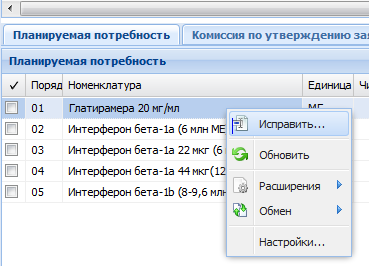 Рисунок 5.